
АДМИНИСТРАЦИЯ КАМЫШЛОВСКОГО ГОРОДСКОГО ОКРУГА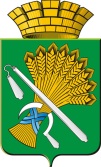 П О С Т А Н О В Л Е Н И Еот __.__.20__ года  № ___ г. Камышлов Об утверждении Порядка предоставления субсидий из бюджета Камышловского городского округа в целях возмещения затрат по официальному опубликованию муниципальных правовых актов и иной официальной информации органов местного самоуправления Камышловского городского округаВ соответствии со статьей 78 Бюджетного кодекса Российской Федерации, Федерального закона от 09 февраля 2009 года № 8-ФЗ «Об обеспечении доступа к информации о деятельности государственных органов и органов местного самоуправления», постановлением Правительства Российской Федерации от 18.09.2020 года № 1492 «Об общих требованиях к нормативным правовым актам, муниципальным правовым актам, регулирующим предоставление субсидий, в том числе грантов в форме субсидий, юридическим лицам, индивидуальным предпринимателям, а также физическим лицам - производителям товаров, работ, услуг, и о признании утратившими силу некоторых актов Правительства Российской Федерации и отдельных положений некоторых актов Правительства Российской Федерации», в целях реализации принципа обеспечения доступа граждан Камышловского городского округа к информации о деятельности органов местного самоуправления Камышловского городского округа, принимая во внимание законодательную обязанность опубликования нормативно-правовых актов и иной официальной информации, руководствуясь Уставом Камышловского городского округа, администрация Камышловского городского округа, ПОСТАНОВЛЯЕТ:Утвердить Порядок предоставления субсидий из бюджета Камышловского городского округа в целях возмещения затрат по официальному опубликованию муниципальных правовых актов и иной официальной информации органов местного самоуправления Камышловского городского округа (прилагается).Настоящее постановление опубликовать в газете «Камышловские известия» и разместить на официальном сайте Камышловского городского округа в информационно-телекоммуникационной сети «Интернет».Постановления главы Камышловского городского округа от 07.04.2015 года № 588 «Об утверждении Порядка предоставления из местного бюджета субсидии в целях возмещения затрат по официальному опубликованию муниципальных правовых актов и иной официальной информации органов местного самоуправления Камышловского городского округа» и от 04.04.2017 года № 315 «Порядок предоставления субсидий из бюджета Камышловского городского округа в целях возмещения затрат по официальному опубликованию муниципальных правовых актов и иной официальной информации органов местного самоуправления Камышловского городского округа» считать утратившими силу.Контроль исполнения настоящего постановления оставляю за собой.Глава Камышловского городского округа                                 А.В. Половников
УТВЕРЖДЕНпостановлением администрацииКамышловского городского округаот __.__.20__ года   №  ____             ПОРЯДОК предоставления субсидий из бюджета Камышловского городского округа в целях возмещения затрат по официальному опубликованию муниципальных правовых актов и иной официальной информации органов местного самоуправления Камышловского городского округа Настоящий Порядок разработан в соответствии со статьей 78 Бюджетного кодекса Российской Федерации, Федеральным законом от 09 февраля 2009 года № 8-ФЗ «Об обеспечении доступа к информации о деятельности государственных органов и органов местного самоуправления», подпунктом 7 статьи 17 Федерального закона от 06 октября 2003 года № 131-ФЗ «Об общих принципах организации местного самоуправления в Российской Федерации», постановлением Правительства Российской Федерации от 18.09.2020 года № 1492 «Об общих требованиях к нормативным правовым актам, муниципальным правовым актам, регулирующим предоставление субсидий, в том числе грантов в форме субсидий, юридическим лицам, индивидуальным предпринимателям, а также физическим лицам - производителям товаров, работ, услуг, и о признании утратившими силу некоторых актов Правительства Российской Федерации и отдельных положений некоторых актов Правительства Российской Федерации», статьей 46 Устава Камышловского городского округа, решением Думы Камышловского городского округа от 08.12.2005 года № 386 «б определении печатного средства массовой информации для официального опубликования муниципальных нормативных правовых Камышловского городского округа».Настоящий Порядок определяет условия и порядок предоставления субсидий автономной некоммерческой организации «Редакция газеты «Камышловские известия» (далее – получатель субсидии), в целях возмещения затрат по официальному опубликованию муниципальных правовых актов и иной официальной информации органов местного самоуправления Камышловского городского округа в периодических печатных изданиях, распространяемых на территории Камышловского городского округа (далее – субсидии).3. Предоставление субсидии осуществляется за счет средств бюджета Камышловского городского округа в соответствии с решением Думы Камышловского городского округа о бюджете Камышловского городского округа на соответствующий год в пределах утвержденных бюджетных ассигнований и лимитов бюджетных обязательств на печатные средства массовой информации.4. Главным распорядителем средств бюджета Камышловского городского округа, предусмотренных для предоставления субсидии является администрация Камышловского городского округа (далее – Администрация).5. Субсидия предоставляется автономной некоммерческой организации «Редакция газеты «Камышловские известия», определенной решением Думы Камышловского городского округа, печатным средством массовой информации для опубликования муниципальных нормативных правовых актов Камышловского городского округа, осуществляющей в соответствии со Свидетельством о регистрации средств массовой информации производство и выпуск зарегистрированного средства массовой информации, территория распространения которого - Камышловский городской округ.6. Субсидия предоставляется на опубликование муниципальных правовых актов и иной официальной информации органов местного самоуправления Камышловского городского округа в периодическом печатном издании, распространяемом на территории Камышловского городского округа на основании Соглашения о предоставлении из местного бюджета субсидий в целях возмещения затрат по официальному опубликованию муниципальных правовых актов и иной официальной информации органов местного самоуправления Камышловского городского округа (далее – Соглашение), в соответствии с типовой формой, установленной финансовым управлением администрации Камышловского городского округа.7. Требования, которым должен соответствовать Получатель субсидии на дату не ранее чем за 30 календарных дней до даты подачи заявки:- получатель субсидии не должен находиться в процессе реорганизации, ликвидации, в отношении него не введена процедура банкротства, деятельность не должна быть приостановлена в порядке, предусмотренном законодательством Российской Федерации;- получатель субсидии не является иностранным юридическим лицом, а также российским юридическим лицом, в уставном (складочном) капитале которого доля участия иностранных юридических лиц, местом регистрации которых является государство или территория, включенные в утверждаемый Министерством финансов Российской Федерации перечень государств и территорий, предоставляющих льготный налоговый режим налогообложения и (или) не предусматривающих раскрытия и предоставления информации при проведении финансовых операций (офшорные зоны) в отношении таких юридических лиц, в совокупности превышает 50%;- получатель субсидии не получает средства из областного бюджета в соответствии с иными нормативными правовыми актами Камышловского городского округа на цели, указанные в пункте 1 настоящего порядка.8. В целях заключения Соглашения получатель субсидии предоставляет в Администрацию следующие документы (по состоянию на 1 число месяца, предшествующего месяцу, в котором планируется заключение соглашения):- копию свидетельства о регистрации средства массовой информации;- выписку из Единого государственного реестра юридических лиц, выданную не позднее одного месяца до даты подачи заявления о предоставлении субсидии;- копии учредительных документов;- сведения об отсутствии неисполненной обязанности по уплате налогов, сборов, страховых взносов, пеней, штрафов, процентов, подлежащих уплате в соответствии с законодательством Российской Федерации о налогах и сборах;- сведения об отсутствии просроченной задолженности по возврату в соответствующий бюджет бюджетной системы Российской Федерации субсидий, бюджетных инвестиций, предоставленных в том числе в соответствии с иными правовыми, и иная просроченная задолженность перед соответствующим бюджетом бюджетной системы Российской Федерации;- сведения о том, что получатель субсидий не находится в процессе реорганизации, ликвидации, в отношении него не введена процедура банкротства, деятельность не приостановлена в порядке, предусмотренном законодательством Российской Федерации;- сведения об отсутствии дисквалификации руководителя, главного бухгалтера получателя субсидии в реестре дисквалифицированных лиц.Копии документов заверяются руководителем (уполномоченным им должностным лицом) и скрепляются печатью (при наличии).9. Основанием для отказа получателю субсидии в предоставлении субсидии является:- несоответствие представленных получателем субсидии документов требованиям, определенным настоящим Порядком, или непредставление (предоставление не в полном объеме), а также при необходимости требования к указанным документам;- установление факта недостоверности представленной получателем субсидии информации;- отсутствие бюджетных ассигнований и лимитов бюджетных обязательств в целях предоставления субсидии.10. Юридический отдел Администрации в течение 5 рабочих дней проверяет представленные документы и при отсутствии замечаний к ним готовит проект Соглашения, обеспечивает подписание Соглашения сторонами, после чего направляет Соглашение в отдел учета и отчетности Администрации (далее – отдел учета и отчетности), для последующего исполнения.По письменному согласованию в случаях, установленных соглашением может быть заключено дополнительное соглашение.11. Получатель субсидии в срок до 10 числа месяца, следующего за отчетным, предоставляет в администрацию Камышловского городского округа заявку в произвольной форме на получение средств из бюджета Камышловского городского округа с приложением следующих документов:- справку о себестоимости 1 кв.см газетной площади;- сведения о количестве квадратных сантиметров газетной площади, затраченных на опубликование муниципальных правовых актов и иной официальной информации органов местного самоуправления Камышловского городского округа за отчетный период;- расчет суммы затрат на опубликование муниципальных правовых актов и иной официальной информации органов местного самоуправления Камышловского  городского округа за отчетный период;- документальное подтверждение затрат по опубликованию официальных материалов;- сведения об отсутствии задолженности перед бюджетами всех уровней и (или) государственными внебюджетными фондами, а равно отсутствие случаев нахождения в стадии банкротства, ликвидации, приостановления деятельности;- отчета о достижении результата предоставления субсидии по форме согласно приложению № 1 к настоящему порядку.Заявка представляется в печатном виде, прошитой, пронумерованной, подписанной руководителем организации – получателя субсидии (уполномоченным работодателем должностным лицом) и главным бухгалтером (бухгалтером) (при наличии) и скрепленной печатью (при наличии).12. Отдел учета и отчетности Администрации в течение 3 рабочих дней рассматривает полученные документы на соответствие Соглашению, принимает решение по итогам рассмотрения о возможности перечисления субсидий получателю.13. Перечисление субсидии получателю осуществляется ежеквартально, не позднее 10-го дня, следующего за днем принятия Администрацией решения по результатам рассмотрения документов, указанных в пункте 11 настоящего Порядка в сроки, установленные пунктом 11 настоящего Порядка.14. Субсидия перечисляется на расчетный счет, открытый получателям субсидий в учреждениях Центрального банка Российской Федерации или кредитных организациях.15. Субсидия предоставляется в целях возмещения фактических затрат на оплату труда персонала, расходы на бумагу, типографские расходы, включенные в себестоимость 1 кв.см газетной площади.16. Результатом предоставления субсидии является опубликование муниципальных правовых актов Камышловского городского округа и иной официальной информации органов местного самоуправления Камышловского городского округа.17. Администрация, финансовое управление Администрации осуществляют контроль за соблюдением Получателем субсидии условий, целей и порядка предоставления Субсидии.18. В случае установления Администрацией или получения от финансового управления Администрации информации о фактах нарушения Получателем субсидий порядка, целей и условий предоставления Субсидии, предусмотренных настоящим Порядком, в том числе указания в документах, представленных Получателем субсидии, недостоверных сведений, Получателю субсидии направляется требование об устранении нарушений и приостанавливается предоставление Субсидии до устранения указанных нарушений с обязательным уведомлением Получателя субсидии.19. В случае если Получателем субсидии допущены нарушения условий предоставления Субсидии, нецелевое использование Субсидии, Получателю субсидии направляется требование о возврате средств Субсидии в бюджет Камышловского городского округа в течение 10 рабочих дней.20. Требование о возврате средств Субсидии в бюджет Камышловского городского округа подготавливается Администрацией (отделом учета и отчетности) в письменной форме с указанием Получателя субсидии, платежных реквизитов, срока возврата и суммы Субсидии, подлежащей возврату (с приложением порядка расчета (при необходимости).21. Получатель субсидий несет ответственность за нецелевое использование бюджетных средств (субсидий) в соответствии с действующим законодательством. Приложение № 1 к Порядку ФормаОТЧЕТо достижении результата предоставления субсидии____________________________________________________________(наименование получателя субсидии)за _________________ __________ г.(период) Информационный материалКол-вонормативно-правовые акты Думы Камышловского городского округанормативно-правовые акты администрации Камышловского городского округа: - постановления- распоряженияинформационные сообщения, статьи о деятельности Думы Камышловского городского округаинформационные сообщения, статьи о деятельности Контрольного органа Камышловского городского округаинформационные сообщения, статьи о деятельности главы Камышловского городского округа, администрации Камышловского городского округа:- по вопросам жилищно-коммунального и городского хозяйства- по вопросам гражданской обороны, чрезвычайных ситуаций, пожарной безопасности- по вопросам архитектуры и градостроительства- по вопросам муниципального имущества и землепользования- по вопросам образования, культуры, спорта и молодежной политики- по вопросам экономики- по социальным вопросамРуководитель организации,Получателя субсидииуполномоченный представительРуководитель организации,Получателя субсидииуполномоченный представитель(подпись)(И.О. Фамилия)(И.О. Фамилия)(И.О. Фамилия)(И.О. Фамилия)(И.О. Фамилия)(И.О. Фамилия)(И.О. Фамилия)М.П.М.П.М.П.М.П.М.П.М.П.М.П.М.П.М.П.М.П.М.П.Исполнитель""20года(должность, И.О. Фамилия, телефон)(должность, И.О. Фамилия, телефон)